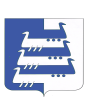 СОВЕТНаволокского городского поселенияКинешемского муниципального районавторого созываРЕШЕНИЕСовета Наволокского городского поселенияКинешемского муниципального района                              от  16.12.2011г.                                     № 57(119)О внесении изменений и дополнений в решение Совета Наволокского городского поселения «О бюджете Наволокского городского поселенияна 2011 год и на плановый период 2012 и 2013 годов»В соответствии с Бюджетным кодексом Российской Федерации, Федеральным законом  от 6 октября 2003 года № 131-ФЗ «Об общих принципах организации местного самоуправления в Российской Федерации» (в действующей редакции), Положением о бюджетном процессе Наволокского городского поселения, утвержденным решением Совета Наволокского городского поселения от 29.10.2010г. № 44, Уставом Наволокского городского поселения в целях регулирования бюджетных правоотношений  Совет Наволокского городского поселения Кинешемского муниципального района             РЕШИЛ:1. Внести в решение  Совета Наволокского городского поселения от 16.12.2010г. № 60 «О бюджете Наволокского городского поселения на 2011 год и на плановый период 2012 и 2013 годов»  (в действующей редакции) следующие изменения и дополнения:1.1. В подпункте 1 пункта 1 раздела 1:1.1.1. в абзаце 2 вместо числа «49922,9» внести число «52222,9», вместо числа «14619,8» внести число «16919,8»;1.1.2. в абзаце 3 вместо числа «51622,9» внести число «53922,9»;В приложении № 3 в графе «Сумма (тыс.руб.) 2011 год»:По строке «000 01 05 00 00 00 0000 500 Увеличение остатков средств бюджетов» вместо числа «-49922,9» внести число «-52222,9»;По строке «000 01 05 02 00 00 0000 500 Увеличение прочих остатков средств бюджетов» вместо числа «-49922,9» внести число «-52222,9»;По сроке «000 01 05 02 01 00 0000 510 Увеличение прочих остатков денежных средств бюджетов» вместо числа «-49922,9» внести число «-52222,9»;По строке «000 01 05 02 01 10 0000 510 Увеличение прочих остатков денежных средств бюджетов поселений» вместо числа «-49922,9» внести число «-52222,9»;По строке «000 01 05 00 00 00 0000 600 Уменьшение остатков средств бюджетов»  вместо числа «51622,9» внести число «53922,9»;По строке «000 01 05 02 00 00 0000 600 Уменьшение прочих остатков средств бюджетов» вместо числа «51622,9» внести число «53922,9»;По строке «000 01 05 02 01 00 0000 610» Уменьшение прочих остатков денежных средств бюджетов» вместо числа «51622,9» внести число «53922,9»;По строке «000 01 05 02 01 10 0000 610 Уменьшение прочих остатков денежных средств бюджетов поселений» вместо числа «51622,9» внести число «53922,9»;В приложении № 5: Вместо строки «182 1 01 02021 10 0000 110  Налог на доходы физических лиц с доходов, облагаемых по налоговой ставке, установленной пунктом 1 статьи 224 Налогового кодекса Российской Федерации, за исключением доходов, полученных физическими лицами, зарегистрированными в качестве индивидуальных предпринимателей, частных нотариусов и других лиц, занимающихся частной практикой  10981,9  11239,4  11785,2» внести строку следующего содержания: «182 1 01 02021 10 0000 110  Налог на доходы физических лиц с доходов, облагаемых по налоговой ставке, установленной пунктом 1 статьи 224 Налогового кодекса Российской Федерации, за исключением доходов, полученных физическими лицами, зарегистрированными в качестве индивидуальных предпринимателей, частных нотариусов и других лиц, занимающихся частной практикой  12561,9  11239,4  11785,2»;Вместо строки «182 1 06 06013 10 0000 110  Земельный налог, взимаемый по ставкам, установленный в соответствии с подпунктом 1 пункта 1 статьи 394 Налогового кодекса Российской Федерации и применяемым к объектам налогообложения, расположенных в границах поселений  204,8  247,9  247,9» внести строку следующего содержания: «182 1 06 06013 10 0000 110  Земельный налог, взимаемый по ставкам, установленный в соответствии с подпунктом 1 пункта 1 статьи 394 Налогового кодекса Российской Федерации и применяемым к объектам налогообложения, расположенных в границах поселений  224,8  247,9  247,9»;Вместо строки «182 1 06 06023 10 0000 110  Земельный налог, взимаемый по ставкам, установленный в соответствии с подпунктом 2 пункта 1 статьи 394 Налогового кодекса Российской Федерации и применяемым к объектам налогообложения, расположенных в границах поселений  2376,6  1696,6  1696,6» внести строку следующего содержания: «182 1 06 06023 10 0000 110  Земельный налог, взимаемый по ставкам, установленный в соответствии с подпунктом 2 пункта 1 статьи 394 Налогового кодекса Российской Федерации и применяемым к объектам налогообложения, расположенных в границах поселений  3076,6  1696,6  1696,6»;Приложение № 8 изложить в следующей редакции:«Приложение № 8к решению Совета Наволокского городского поселенияот 16.12.2010г. № 60 Распределение бюджетных ассигнований по разделам, подразделам, целевым статьям и видам расходов классификации расходов бюджетов Российской Федерации в ведомственной структуре расходов бюджета Наволокского городского поселения на 2011 год  и на плановый период 2012 и 2013 годов2.   Опубликовать настоящее решение в газете «Наволокский вестник».Глава Наволокского городского поселенияКинешемского муниципального района                             Л. И. ТумановаНаименование показателейКод главного распорядителяРаз-дел,под-раз-делЦелеваястатьяВидрас-ходаСумма (тыс.руб.)Сумма (тыс.руб.)Сумма (тыс.руб.)Сумма (тыс.руб.)Сумма (тыс.руб.)Наименование показателейКод главного распорядителяРаз-дел,под-раз-делЦелеваястатьяВидрас-хода2011 год2011 год2012 год2012 год2013годНаименование показателейКод главного распорядителяРаз-дел,под-раз-делЦелеваястатьяВидрас-ходаИзмененияс учетом измененийИзмененияс учетом изменений2013год1. Совет Наволокского городского поселения921+218,01678,4+193,61674,91689,0Общегосударственные вопросы92101 00+245,01678,4+220,61674,91689,0Функционирование высшего должностного лица субъекта Российской Федерации и муниципального образования92101 02000 00 00+91,8574,1+91,8574,1574,1Руководство и управление в сфере установленных функций органов государственной власти субъектов Российской Федерации и органов местного самоуправления92101 02002 00 00+91,8574,1+91,8574,1574,1Глава муниципального образования92101 02002 03 00+91,8574,1+91,8574,1574,1Выполнение функций органами местного самоуправления92101 02002 03 00500+91,8574,1+91,8574,1574,1Функционирование законодательных  (представительных) органов государственной власти и представительных органов муниципальных образований92101 03000 00 00+134,81075,9+121,91083,91098,0Руководство и управление в сфере установленных функций органов государственной власти субъектов Российской Федерации и органов местного самоуправления92101 03002 00 00+134,81075,9+121,91083,91098,0Центральный аппарат92101 03002 04 00+99,81040,9+86,91048,91063,0Выполнение функций органами местного самоуправления92101 03002 04 00500+99,81040,9+86,91048,91063,09210103002 12 00+35,035,0+35,035,035,0Выполнение функций органами местного самоуправления9210103002 12 00500+35,035,0+35,035,035,0Другие общегосударственные вопросы92101 13 000 00 00+28,428,4+16,916,916,9Реализация государственных функций, связанных с общегосударственным управлением92101 13 092 00 00+28,428,4+16,916,916,9Выполнение других обязательств государства92101 13 092 03 00+28,428,4+16,916,916,9Выполнение функций органами местного самоуправления92101 13 092 03 00500+28,428,4+16,916,916,9Другие общегосударственные вопросы92101 14000 00 00-10,00-10,000Реализация государственных функций, связанных с общегосударственным управлением92101 14092 00 00-10,00-10,000Выполнение других обязательств государства92101 14092 03 00-10,00-10,000Выполнение функций органами местного самоуправления92101 14092 03 00500-10,00-10,000Социальная политика92110 00-27,00-27,000Социальное обеспечение населения92110 03000 00 00-27,00-27,000Социальная помощь92110 03505 00 00-27,00-27,000Оказание других видов социальной помощи92110 03 505 86 00 -27,00-27,000Социальные выплаты92110 03 505 86 00005-27,00-27,0002. Администрация Наволокского городского поселения922+9469,252244,5-8347,037654,439527,2Общегосударственные вопросы92201 00+1357,58177,9+145,77156,47327,5Функционирование Правительства Российской Федерации, высших исполнительных органов государственной власти субъектов Российской Федерации, местных администраций92201 04000 00 00+655,67198,6-384,66348,76472,2Руководство и управление в сфере установленных функций органов государственной власти субъектов Российской Федерации и органов местного самоуправления92201 04002 00 00+527,77070,7-512,56220,86344,3Центральный аппарат92201 04002 04 00+305,46403,7-702,85585,85709,3Выполнение функций органами местного самоуправления92201 04002 04 00500+305,46403,7-702,85585,85709,3Глава местной администрации (исполнительно-распорядительного органа муниципального образования)92201 04002 08 00+222,3667,0+190,3635,0635,0Выполнение функций органами местного самоуправления92201 04002 08 00500+222,3667,0+190,3635,0635,0Межбюджетные трансферты бюджетам муниципальных районов из бюджетов поселений и межбюджетные трансферты бюджетам поселений из бюджетов муниципальных районов на осуществление части полномочий по решению вопросов местного значения в соответствии с заключенными соглашениями92201 04521 06 00+127,9127,9+127,9127,9127,9Межбюджетные трансферты  бюджетам субъектов РФ и муниципальных образований. Проведение ревизий исполнения бюджета и бюджетных смет. Формирование, утверждение и исполнение бюджета92201 04521 06 11+13,213,2+13,213,213,2Иные межбюджетные трансферты922 01 04521 06 11017+13,213,2+13,213,213,2Межбюджетные трансферты бюджетам субъектов РФ и муниципальных образований. Средства на осуществление части полномочий в области градостроительной деятельности922    01 04521 06 12+114,7114,7+114,7114,7114,7Иные межбюджетные трансферты92201 04521 06 12017+114,7114,7+114,7114,7114,7Межбюджетные трансферты 92201 06 521 00 00+35,535,5+35,535,535,5Межбюджетные трансферты бюджетам муниципальных районов из бюджетов поселений и межбюджетные трансферты бюджетам поселений из бюджетов муниципальных районов на осуществление части полномочий по решению вопросов местного значения в соответствии с заключенными соглашениями92201 06521 06 00+35,535,5+35,535,535,5Межбюджетные трансферты  бюджетам субъектов РФ и муниципальных образований. Проведение ревизий исполнения бюджета и бюджетных смет. Формирование, утверждение и исполнение бюджета92201 06521 06 11+35,535,5+35,535,535,5Иные межбюджетные трансферты922 01 06521 06 11017+35,535,5+35,535,535,5Резервные фонды92201 11000 00 00+47,047,0+100,0100,0100,0Резервные фонды92201 11070 00 00+47,047,0+100,0100,0100,0Резервные фонды местных администраций 92201 11070 05 00+47,047,0+100,0100,0100,0Прочие расходы92201 11070 05 00013+47,047,0+100,0100,0100,0Резервные фонды92201 12000 00 00-50,00,0-50,00,00,0Резервные фонды92201 12070 00 00-50,00,0-50,00,00,0Резервные фонды местных администраций 92201 12070 05 00-50,00,0-50,00,00,0Прочие расходы92201 12070 05 00013-50,00,0-50,00,00,0Другие общегосударственные вопросы92201 13000 00 00+896,8896,8+672,2672,2719,8Реализация государственной политики в области приватизации и управления государственной и муниципальной собственностью92201 13090 00 00+896,8896,8+672,2672,2719,8Оценка недвижимости, признание прав и регулирование отношений по  государственной и муниципальной собственности92201 13090 02 00+77,477,4+77,477,477,4Выполнение функций органами местного самоуправления92201 13090 02 00500+77,477,4+77,477,477,4Реализация государственных функций, связанных с общегосударственным управлением92201 13092 00 00+819,4819,4+594,8594,8642,4Выполнение других обязательств государства92201 13092 03 00+819,4819,4+594,8594,8642,4Выполнение других обязательств муниципального образования. Проведение торжественных мероприятий, связанных с государственными праздниками, юбилейными датами92201 13092 03 01+239,6239,6+224,9224,9233,8Выполнение функций органами местного самоуправления92201 13092 03 01500+239,6239,6+224,9224,9233,8Выполнение других обязательств муниципального образования. Уплата членских взносов в Ассоциацию «Совет муниципальных образований Ивановской области»922 01 13092 03 02 +12,412,4+15,015,015,0Выполнение функций органами местного самоуправления92201 13092 03 02500+12,412,4+15,015,015,0Выполнение других обязательств муниципального образования. Оплата за коммунальные услуги и ПСД муниципального помещения, находящегося в составе казны 92201 13092 03 03+567,4567,4+354,9354,9393,6Выполнение функций органами местного самоуправления92201 13092 03 03500+567,4567,4+354,9354,9393,6Другие общегосударственные вопросы92201 14000 00 00-227,40,0-227,40,00,0Реализация государственной политики в области приватизации и управления государственной и муниципальной собственностью92201 14090 00 00-77,40,0-77,40,00,0Оценка недвижимости, признание прав и регулирование отношений по  государственной и муниципальной собственности92201 14090 02 00-77,40,0-77,40,00,0Выполнение функций органами местного самоуправления92201 14090 02 00500-77,40,0-77,40,00,0Реализация государственных функций, связанных с общегосударственным управлением92201 14092 00 00-150,00,0-150,00,00,0Выполнение других обязательств государства92201 14092 03 00-150,00,0-150,00,00,0Выполнение функций органами местного самоуправления92201 14092 03 00500-150,00,0-150,00,00,0Национальная оборона92202 00+370,2370,2+376,4376,4376,4Мобилизационная и вневойсковая подготовка92202 03000 00 00+370,2370,2+376,4376,4376,4Руководство и управление в сфере установленных функций92202 03 001 00 00+370,2370,2+376,4376,4376,4Осуществление первичного воинского учета на территориях, где отсутствуют военные комиссариаты 92202 03001 36 00+370,2370,2+376,4376,4376,4Выполнение функций органами местного самоуправления92202 03001 36 00500+370,2370,2+376,4376,4376,4Национальная безопасность и правоохранительная деятельность92203 00+20,476,5+21,783,091,8Защита населения и территории от чрезвычайных ситуаций природного и техногенного характера, гражданская оборона92203 09000 00 00+20,476,5+21,783,091,8Мероприятия по предупреждению и ликвидации последствий чрезвычайных ситуаций и стихийных бедствий92203 09218 00 00-5,650,5-7,354,057,8Предупреждение и ликвидация последствий чрезвычайных ситуаций и стихийных бедствий природного и техногенного характера92203 09218 01 00-5,650,5-7,354,057,8Выполнение функций органами местного самоуправления92203 09218 01 00500-5,650,5-7,354,057,8Целевые программы муниципальных образований92203 09795 00 00 +26,026,0+29,029,034,0Целевые программы муниципальных образований. Целевая программа «Профилактика терроризма и экстремизма в Наволокском городском поселении  Кинешемского муниципального района Ивановской области на 2011-2013 годы»92203 09795 01 00+26,026,0+29,029,034,0Выполнение функций органами местного самоуправления92203 09795 01 00 500+26,026,0+29,029,034,0Национальная экономика92204 00+105,4105,40,00,00,0Другие вопросы в области национальной экономики92204 12000 00 00+105,4105,40,00,00,0Мероприятия по землеустройству и землепользованию92204 12340 03 00+105,4105,40,00,00,0Выполнение функций органами местного самоуправления92204 12340 03 00500+105,4105,40,00,00,0Жилищно-коммунальное хозяйство92205 00+2309,529971,6-15205,316272,719356,4Жилищное хозяйство92205 01000 00 00+1005,71675,7+846,51568,01672,3Поддержка жилищного хозяйства92205 01350 00 00+1005,71675,7+846,51568,01672,3Капитальный ремонт государственного жилищного фонда субъектов Российской Федерации и  муниципального жилищного фонда92205 01350 02 00+994,31564,0+847,61470,31574,7Субсидии юридическим лицам92205 01350 02 00006+531,0641,8+242,6363,7389,5Выполнение функций органами местного самоуправления92205 01350 02 00500+463,3922,2+605,01106,61185,2Мероприятия в области жилищного хозяйства92205 01 350 03 00+11,4111,7-1,197,797,6Выполнение функций органами местного самоуправления92205 01350 03 00500+11,4111,7-1,197,797,6Коммунальное хозяйство92205 02-914,311665,1-14367,31027,7193,1Поддержка коммунального хозяйства92205 02351 00 00+481,1677,6-3,4193,1193,1Мероприятия в области коммунального хозяйства92205 02351 05 00+481,1677,6-3,4193,1193,1Выполнение функций органами местного самоуправления92205 02351 05 00500+481,1677,6-3,4193,1193,1Межбюджетные трансферты92205 02521 00 00-1395,410987,5-14363,90,00,0Субсидии бюджетам муниципальных образований для софинансирования расходных обязательств, возникающих при выполнении полномочий органов местного самоуправления по вопросам местного значения. Субсидия бюджету монопрофильного муниципального  образования на разработку проектно-сметной документации в целях реализации мероприятий комплексного инвестиционного плана модернизации моногорода Ивановской области92205 02521 01 78 +10000,010000,00,00,00,0Фонд софинансирования92205 02521 01 78010+10000,010000,00,00,00,0Субвенции бюджетам муниципальных образований для финансового обеспечения расходных обязательств муниципальных образований,  возникающих при выполнении государственных полномочий Российской Федерации, субъектов Российской Федерации, переданных для осуществления органам местного самоуправления в установленном порядке. Субвенции бюджетам муниципальных образований Ивановской области на осуществление переданных органам местного самоуправления городских округов, городских и сельских поселений Ивановской области государственных полномочий для предоставления субсидий организациям, поставляющим тепловую энергию населению на нужды отопления жилищного фонда, на возмещение недополученных доходов от разницы между тарифами на тепловую энергию, поставляемую энергоснабжающими организациями, и тарифами на  тепловую энергию, поставляемую населению на нужды отопления жилищного фонда92205 02 521 02 08-9350,00,0-11571,90,00,0Субсидии юридическим лицам92205 02521 02 08006-9350,00,0-11571,90,00,0Субвенции бюджетам муниципальных образований для финансового обеспечения расходных обязательств муниципальных образований, возникающих при выполнении государственных полномочий Российской Федерации, переданных для осуществления органам местного самоуправления в установленном порядке. Субвенции бюджетам муниципальных образований Ивановской области  на  осуществление переданных органам местного самоуправления городских округов, городских и сельских поселений Ивановской области государственных  полномочий  для предоставления субсидий организациям коммунального комплекса, предоставляющим услуги по холодному  водоснабжению и водоотведению населению, на возмещение недополученных доходов в связи с установлением предельных индексов изменения размера платы граждан за коммунальные услуги92205 02521 02 09-3032,90,0-3626,60,00,0Субсидии юридическим лицам92205 02521 02 09006-3032,90,0-3626,60,00,0Субвенции бюджетам муниципальных образований Ивановской области для финансового обеспечения расходных обязательств муниципальных образований, возникающих при выполнении государственных полномочий Российской Федерации, субъектов Российской Федерации, переданных для осуществления органам местного самоуправления в установленном порядке. Субвенции бюджетам муниципальных образований Ивановской области на осуществление переданных органам местного самоуправления городских округов, городских и сельских поселений Ивановской области государственных полномочий для предоставления субсидий исполнителям коммунальных услуг, предоставляющим услуги по холодному водоснабжению, горячему водоснабжению, водоотведению и очистке сточных вод населению, на возмещение недополученных доходов связи с приведением размера платы граждан за коммунальные услуги в соответствии с их предельными индексами роста 922 05 02 521 02 16+987,5987,5+834,6834,60,0Субсидии юридическим лицам92205 02521 02 16006+987,5987,5+834,6834,60,0Благоустройство92205 03000 00 00+2218,116630,8-1684,513677,017491,0Межбюджетные трансферты, передаваемые из бюджета муниципальных районов бюджетам поселений на осуществление части полномочий по содержанию и строительству автомобильных дорог общего пользования между населенными пунктами, мостов и иных транспортных инженерных сооружений вне границ населенных пунктов в границах муниципального района, за исключением автомобильных дорог общего пользования, мостов и иных транспортных инженерных сооружений федерального и регионального значения 92205 03521 06 01+88,088,00,00,00,0Выполнение функций органами местного самоуправления92205 03521 06 01500+88,088,00,00,00,0Уличное освещение92205 03600 01 00+496,62850,3+102,02570,42752,9Выполнение функций органами местного самоуправления92205 03600 01 00500+496,62850,3+102,02570,42752,9Строительство и содержание автомобильных дорог и инженерных сооружений на них в границах городских округов и поселений в рамках благоустройства92205 03600 02 00+243,47410,7-31,57601,811077,8Выполнение функций органами местного самоуправления92205 03600 02 00500+243,47410,7-31,57601,811077,8Поддержка мер по обеспечению сбалансированности бюджетов (дотации на ремонт автомобильной дороги по ул. Вичугская  г.Наволоки)92205 03600 02 01 +2000,02000,00,00,00,0Выполнение функций органами местного самоуправления92205 03600 02 01500+2000,02000,00,00,00,0Прочие мероприятия по благоустройству городских округов и поселений92205 03600 05 00-573,24188,9-1712,63417,63660,3Выполнение функций органами местного самоуправления92205 03600 05 00500-573,24188,9-1712,63417,63660,3Целевые программы муниципальных образований92205 03 795 00 00-129,60,0-129,60,00,0Выполнение функций органами местного самоуправления92205 03795 00 00 500-129,60,0-129,60,00,0Целевые программы муниципальных образований. Целевая программа «Содействие занятости населения по организации временного трудоустройства несовершеннолетних граждан в возрасте от 14 до 18 лет в Наволокском городском поселении Кинешемского муниципального района Ивановской области на 2011-2012 годы»92205 03795 02 00+92,992,9+87,287,20,0Выполнение функций органами местного самоуправления92205 03795 02 00 500+92,992,9+87,287,20,0Образование92207 00+56,056,0000Молодежная политика и оздоровление детей92207 07 000 00 00+56,056,0000Проведение мероприятий для детей и молодежи. Ведомственная целевая программа «Организация работы с детьми и молодежью в Наволокском городском поселении на 2011 год»922 07 07 431 01 01+56,056,0000Выполнение функций органами местного самоуправления92207 07431 01 01 500+56,056,0000Культура, кинематография и средства массовой информации92208 00+937,18899,1+1384,18559,26845,1Культура92208 01000 00 00+937,18899,1+1384,18559,26845,1Учреждения культуры и мероприятия в сфере культуры и кинематографии92208 01440 00 00+908,97751,3+587,76680,85836,4Комплектование книжных фондов библиотек муниципальных образований и государственных библиотек городов Москвы и Санкт-Петербурга92208 01440 02 00+52,552,5+52,552,552,5Выполнение функций бюджетными учреждениями92208 01440 02 00001+52,552,5+52,552,552,5Обеспечение деятельности подведомственных учреждений92208 01440 99 00+856,47698,8+535,26628,35783,9Выполнение функций бюджетными учреждениями92208 01440 99 00001+856,47698,8+535,26628,35783,9Библиотеки92208 01442 00 00-147,9952,7+817,21878,41008,7Обеспечение деятельности подведомственных учреждений92208 01442 99 00-147,9952,7+817,21878,41008,7Выполнение функций бюджетными учреждениями92208 01442 99 00001-147,9952,7+817,21878,41008,7Межбюджетные трансферты92208 01521 00 00-19,00-20,800Субвенции бюджетам муниципальных образований для  финансового обеспечения расходных обязательств  муниципальных образований, возникающих при выполнении государственных полномочий  Российской Федерации, субъектов Российской Федерации, переданных для осуществления органам местного самоуправления в установленном порядке. Субвенции бюджетам муниципальных образований на  осуществление переданных органам местного самоуправления государственных полномочий  по предоставлению  мер социальной поддержки в соответствии с Законом Ивановской области от 13.01.2006 № 4-ОЗ      «О мерах социальной поддержки отдельных категорий работников учреждений социальной сферы и иных учреждений в сельской местности и поселках»92208 01521 02 05-19,00-20,800Социальные выплаты92208 01521 02 05001-19,00-20,800Региональные целевые программы. Долгосрочная целевая программа Ивановской области»Социальное развитие села до 2012 года»92208 01522 01 00+195,1195,10,00,00,0Выполнение функций бюджетными учреждениями92208 01522 01 00001+195,1195,10,00,00,0Здравоохранение, физическая культура  и спорт92209 00-105,00-106,000Физическая культура и спорт92209 08000 00 00-105,00-106,000Целевые программы муниципальных образований92209 08795 00 00-105,00-106,000Выполнение функций органами местного самоуправления92209 08795 00 00500-105,00-106,000Социальная политика92210 00+87,293,5+23,130,030,0Пенсионное обеспечение92210 01000 00 00+40,540,5+30,030,030,0Доплаты к пенсиям муниципальных служащих92210 01 491 01 00+40,540,5+30,030,030,0Социальные выплаты922 10 01491 01 00005+40,540,5+30,030,030,0Социальное обеспечение населения92210 03000 00 00+46,753,0-6,90,00,0Социальная помощь92210 03505 00 00+53,053,00,00,00,0Оказание других видов социальной помощи92210 03 505 86 00+53,053,00,00,00,0Социальные выплаты92210 03 505 86 00005+53,053,00,00,00,0Межбюджетные трансферты92210 03521 00 00-6,30-6,900Субвенции бюджетам муниципальных образований для  финансового обеспечения расходных обязательств  муниципальных образований, возникающих при выполнении государственных полномочий  Российской Федерации, субъектов Российской Федерации, переданных для осуществления органам местного самоуправления в установленном порядке. Субвенции бюджетам муниципальных образований на  осуществление переданных органам местного самоуправления государственных полномочий  по предоставлению  мер социальной поддержки в соответствии с Законом Ивановской области от 13.01.2006 № 4-ОЗ      «О мерах социальной поддержки отдельных категорий работников учреждений социальной сферы и иных учреждений в сельской местности и поселках»92210 03521 02 05-6,30-6,900Социальные выплаты92210 03521 02 05005-6,30-6,900Межбюджетные трансферты92211 00-163,40-163,400Иные межбюджетные трансферты92211 04000 00 00-163,40-163,400Межбюджетные трансферты92211 04521 00 00-163,40-163,400Межбюджетные трансферты бюджетам муниципальных районов из бюджетов поселений и межбюджетные трансферты бюджетам поселений из бюджетов муниципальных районов на осуществление части полномочий по решению вопросов местного значения в соответствии с заключенными соглашениями92211 04521 06 00-163,40-163,400Иные межбюджетные трансферты92211 04521 06 00017-163,40-163,400Физическая культура и спорт92211 00+4494,34494,3+5176,75176,75500,0Физическая культура92211 01000 00 00+4494,34494,3+5176,75176,75500,0Центры спортивной подготовки (сборные команды)922 11 01 482 00 00+4320,04320,0+5000,05000,05500,0Обеспечение деятельности подведомственных учреждений92211 01482 99 00+4320,04320,0+5000,05000,05500,0Выполнение функций бюджетными учреждениями92211 01 482 99 00001+4320,04320,0+5000,05000,05500,0Другие вопросы в области физической культуры и спорта92211 05000 00 00+174,3174,3+176,7176,70Физкультурно-оздоровительная работа и спортивные мероприятия. Ведомственная целевая программа «Обеспечение условий для развития физической культуры и массового спорта на территории Наволокского городского поселения Кинешемского муниципального района Ивановской области на 2010-2012 годы»92211 05512 01 00+174,3174,3+176,7176,70Выполнение функций органами местного самоуправления92211 05512 01 00500+174,3174,3+176,7176,70ВСЕГО РАСХОДОВ+9687,253922,9-8153,439329,341216,2